КОНТРОЛЬНО-СЧЕТНАЯ КОМИССИЯБЕЛОЗЕРСКОГО  МУНИЦИПАЛЬНОГО  РАЙОНАЗАКЛЮЧЕНИЕна проект решения  Совета Глушковского  сельского поселения   о внесении изменений в решение Совета Глушковского сельского поселения от 30.12.2015 № 45  «О бюджете Глушковского сельского поселения на 2016 год»                                                                                                         21.09.2016                                                                                                                                                                                                                                                                                                                                                                                     Экспертиза проекта решения проведена на основании п.11 статьи 12 Положения о контрольно-счетной комиссии района, утвержденного решением Представительного Собрания района от 27.02.2008 (с учетом изменений и дополнений). В результате экспертизы установлено:      Представленным  проектом  решения  «О внесении изменений и дополнений в решение Совета Глушковского  сельского поселения   от 30.12.2015 №45» (далее - решение №45) предлагается:	1. Утвердить основные характеристики бюджета поселения на 2016 год:- по доходам в сумме 4158,6 тыс. рублей  с увеличением на 135,0 тыс. рублей;- по расходам в сумме 3709,7 тыс. рублей с увеличением  на 135,0  тыс. рублей;- профицит бюджета в  сумме  448,9 тыс. рублей (остаток средств на счете по учету средств бюджета  в сумме 171,1 тыс. рублей, минус   погашение бюджетного кредита  в  сумме  620,0 тыс. рублей).         2. Изложить приложение №1  «Источники внутреннего финансирования дефицита  бюджета поселения  на 2016 год» к решению №45   в новой редакции.  В ходе анализа предлагаемого изменения  нарушений  Бюджетного кодекса РФ не установлено.	3.  Изложить приложение 2 «Объем доходов бюджета поселения на 2016 год, формируемый за счет налоговых и неналоговых доходов, а также безвозмездных поступлений» в новой редакции, увеличив объем  безвозмездных поступлений  на 135,0 тыс. рублей. В ходе анализа предлагаемых  изменений,  нарушений бюджетного законодательства не установлено.	5.  Приложения 6,7 к решению №45 изложить   в новой редакции, увеличив   объем расходов на  135,0 тыс. рублей.  Из пояснительной записки к проекту решения следует, что дополнительно полученные денежные средства планируется  израсходовать по разделу «Жилищно-коммунальное хозяйство».              Вывод:              1.Представленный проект решения Совета Глушковского сельского поселения   о внесении изменений и дополнений в решение Совета Глушковского  сельского поселения от 30.12.2015 № 45   не противоречит бюджетному законодательству и рекомендован к принятию.  Председатель контрольно-счетной комиссии района                                                        Н.А.Спажева       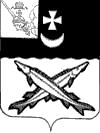 